МКОУ «Ново-Дмитриевская СОШ»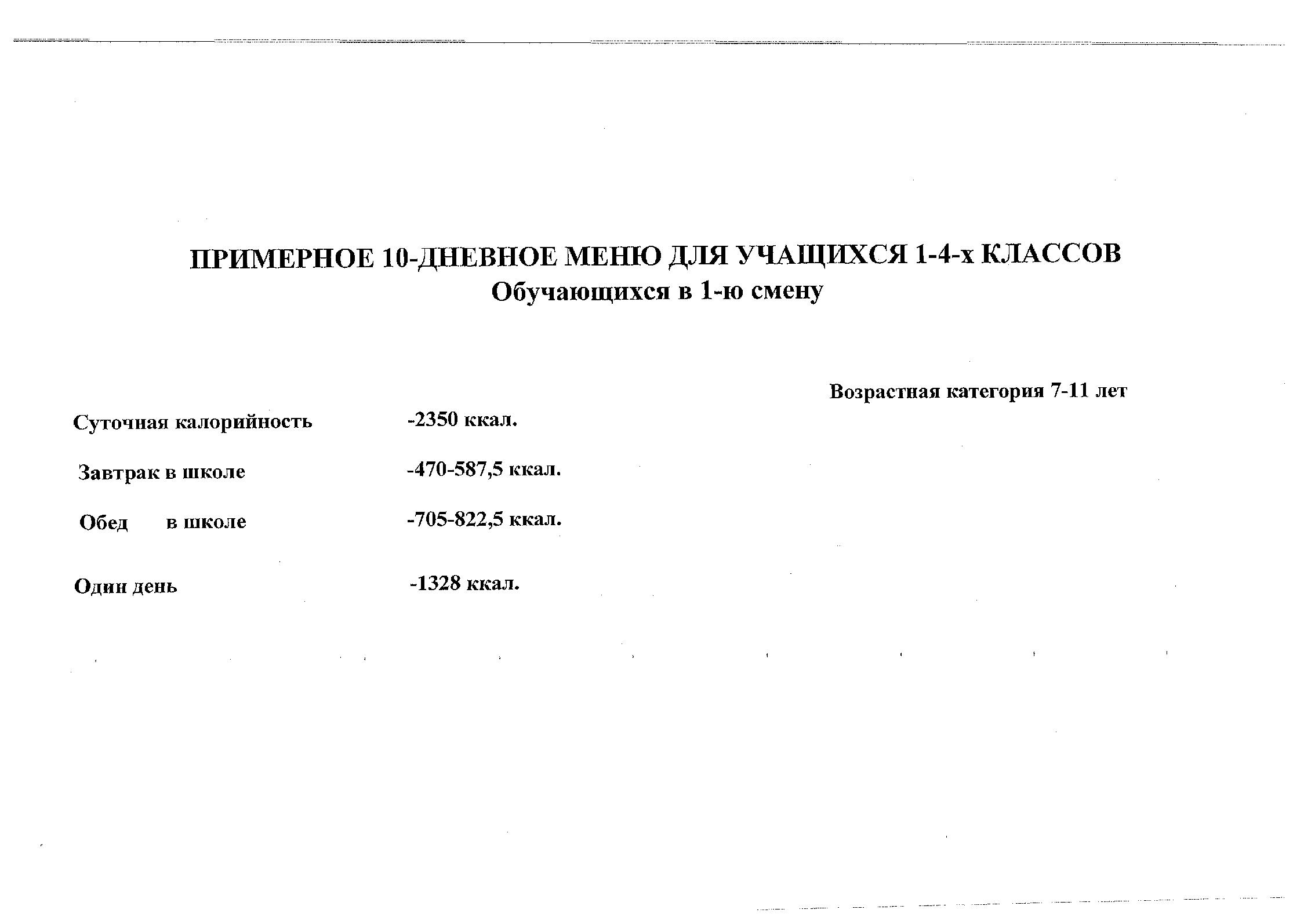 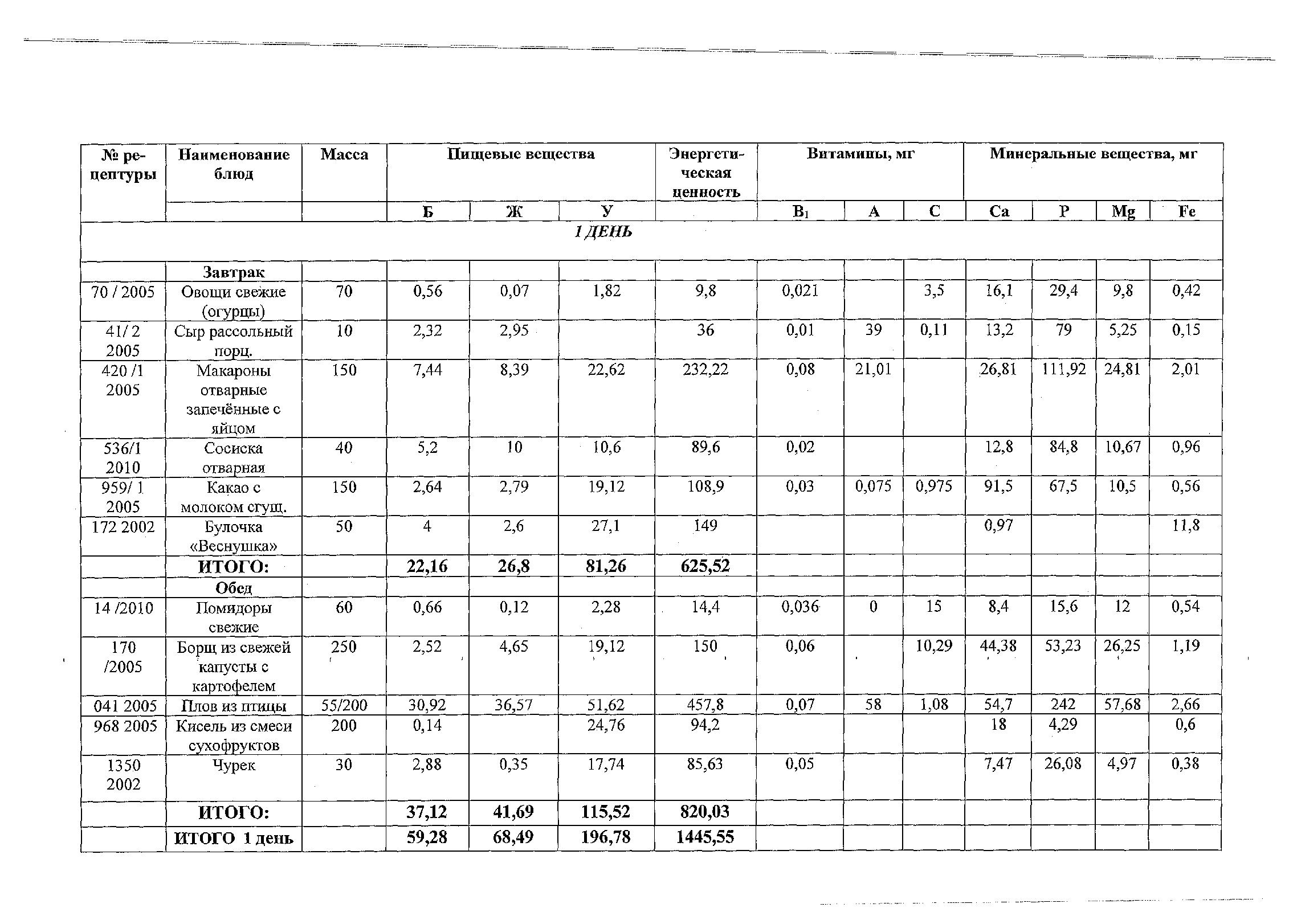 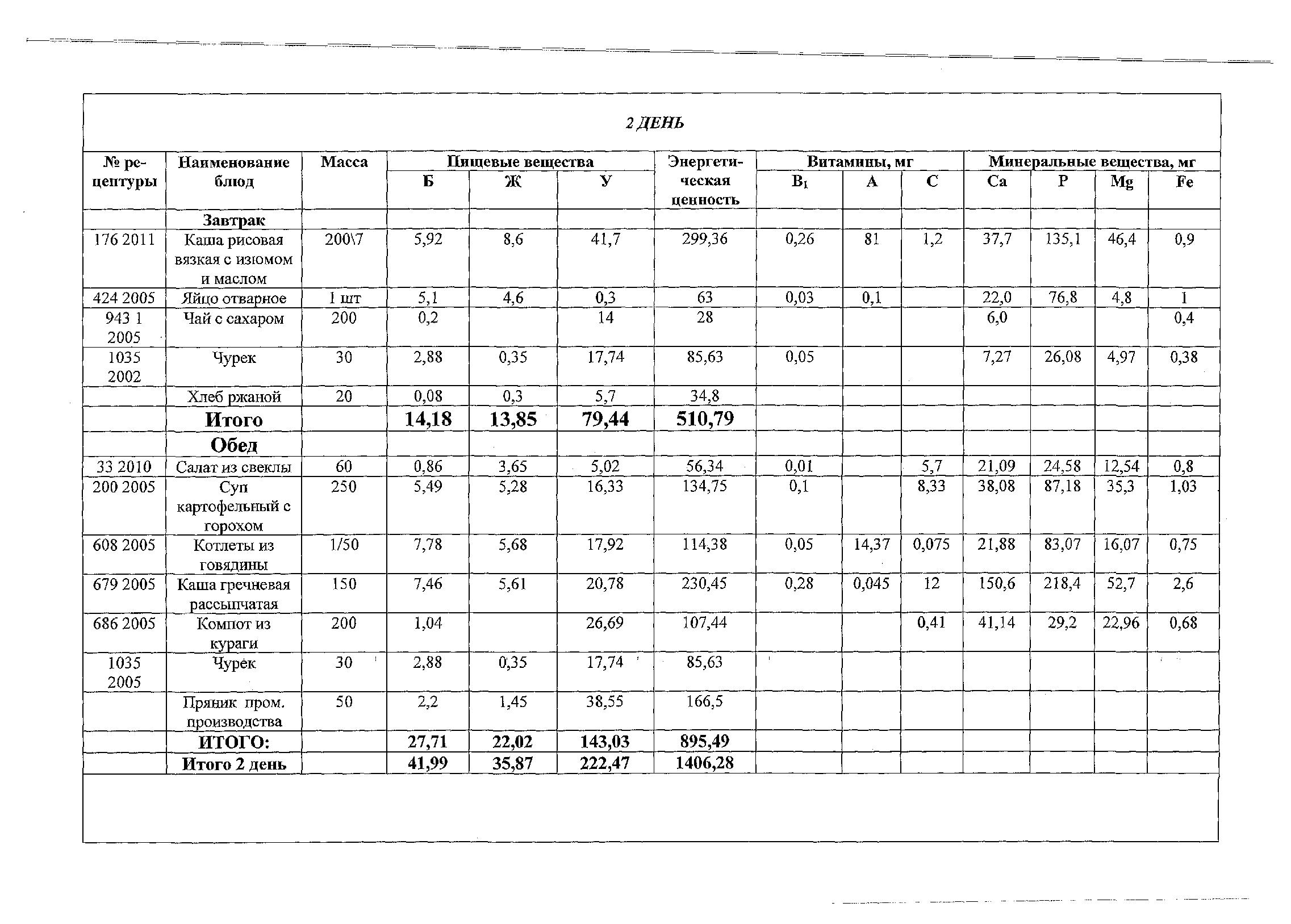 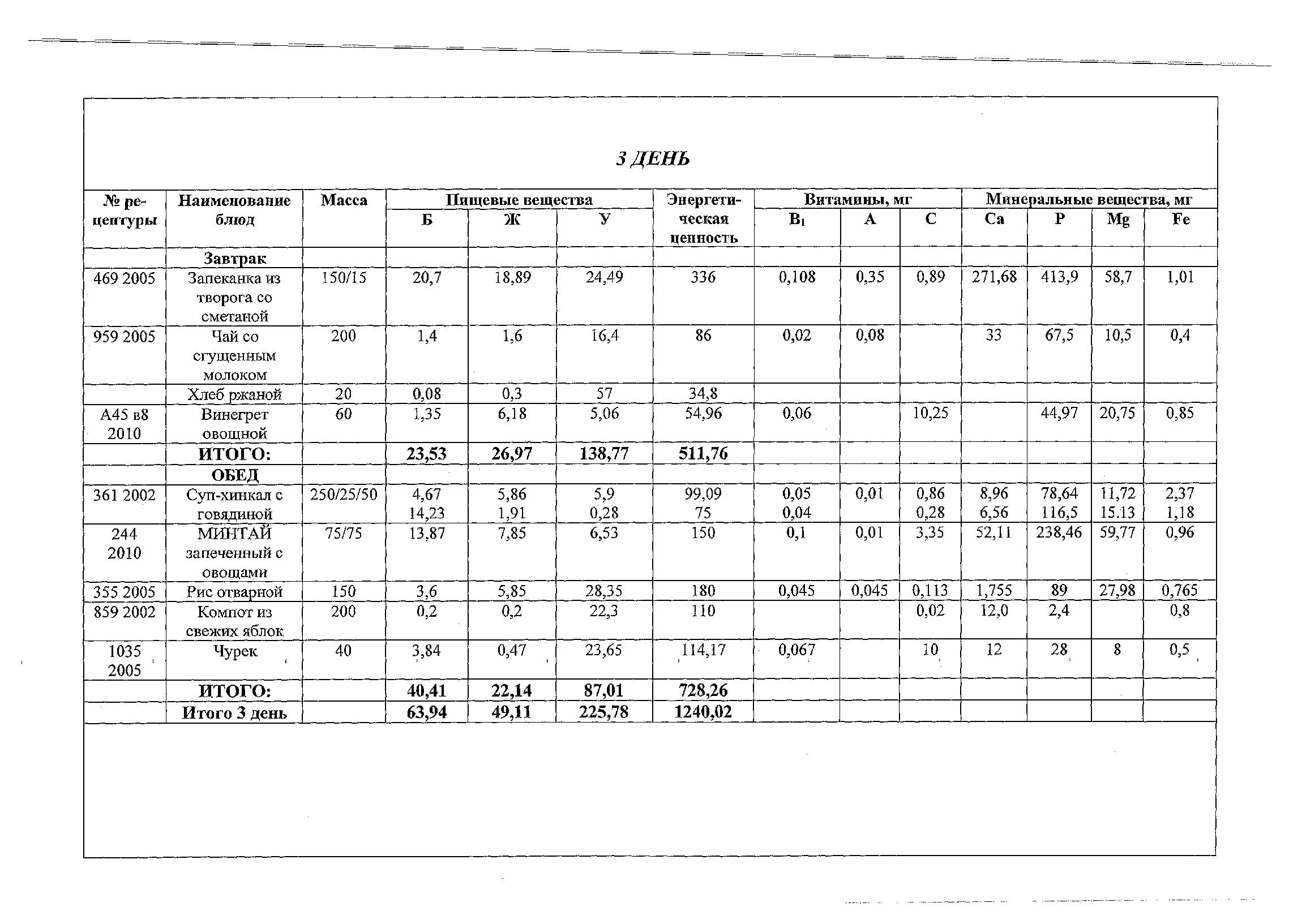 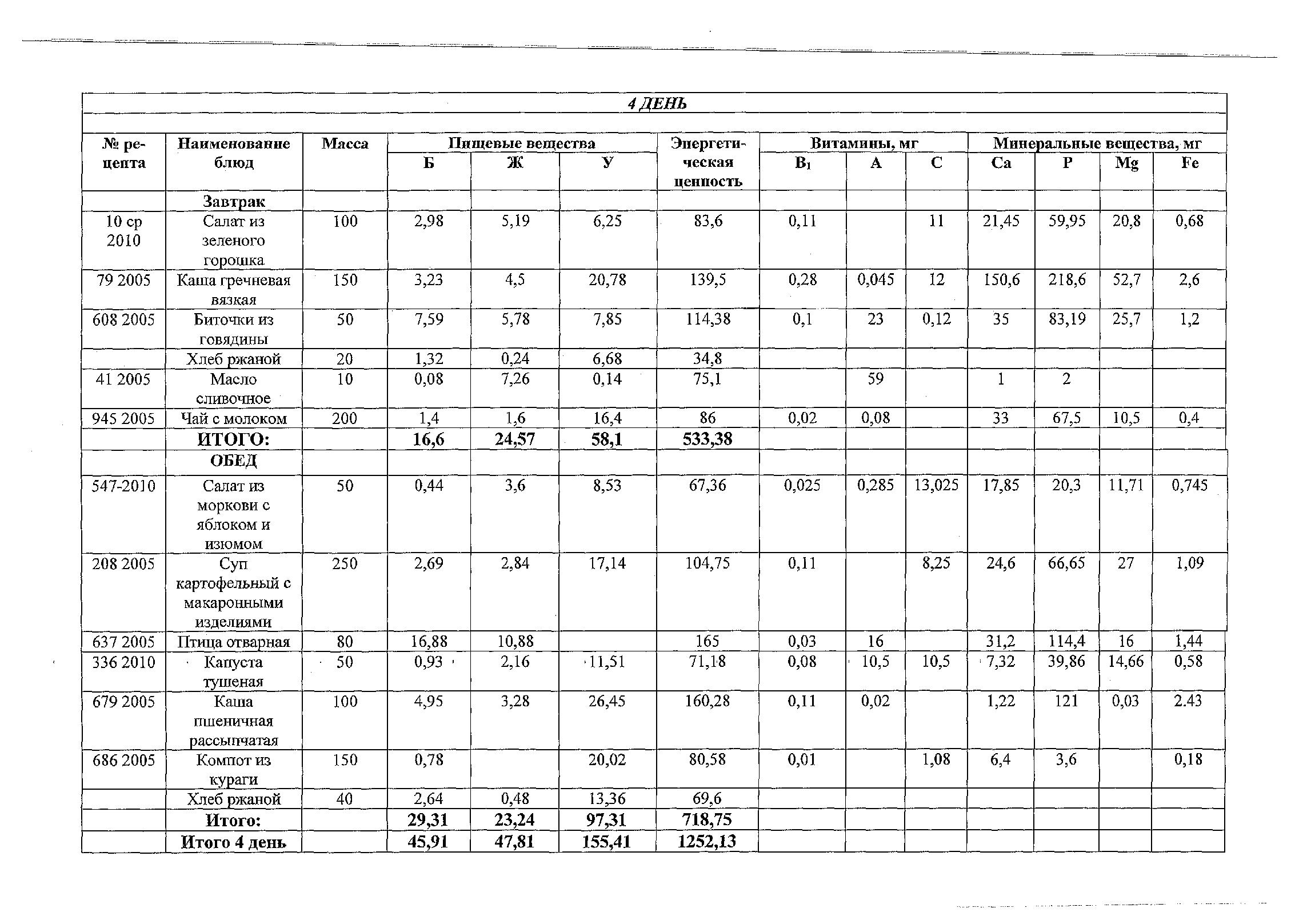 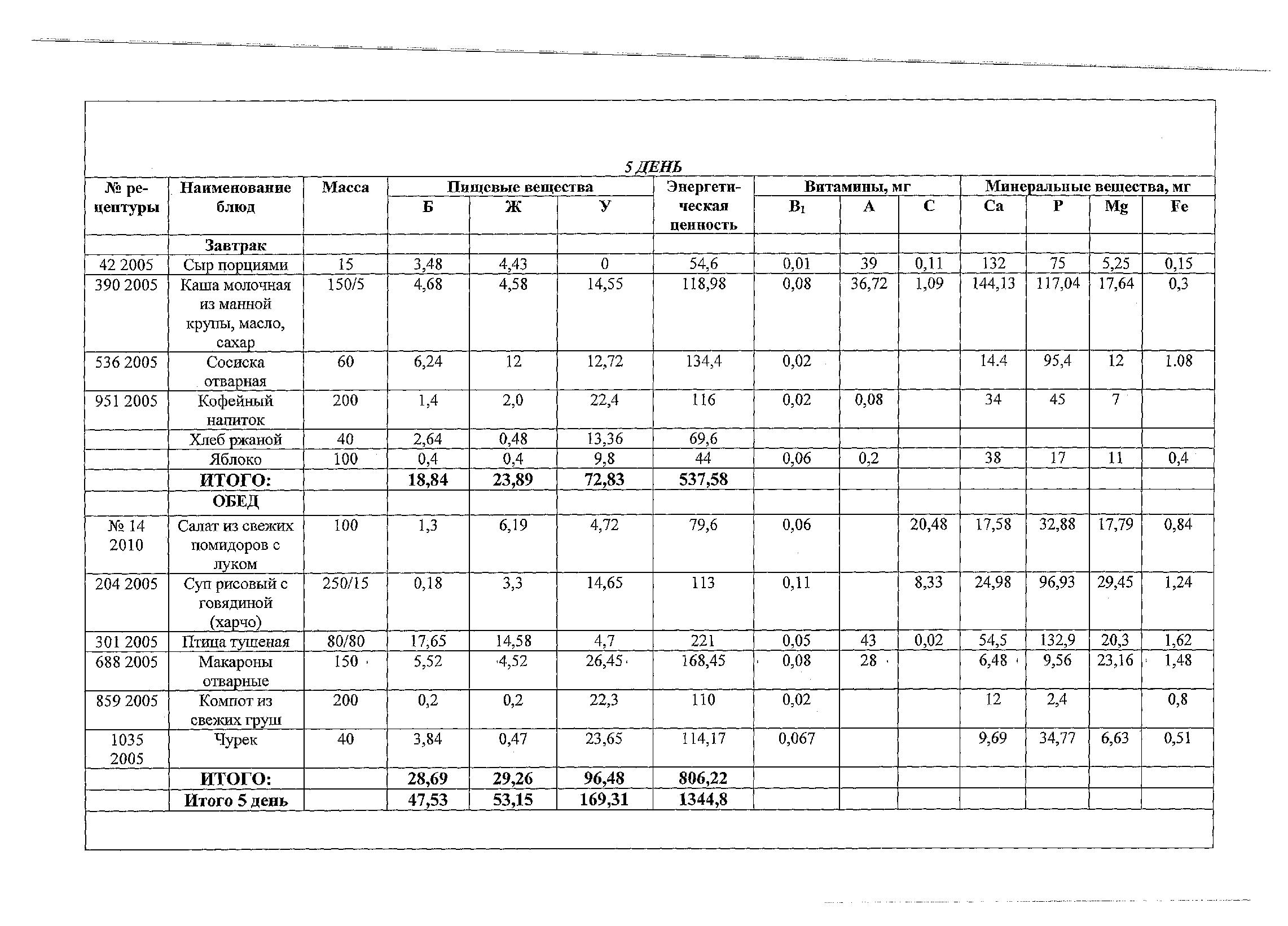 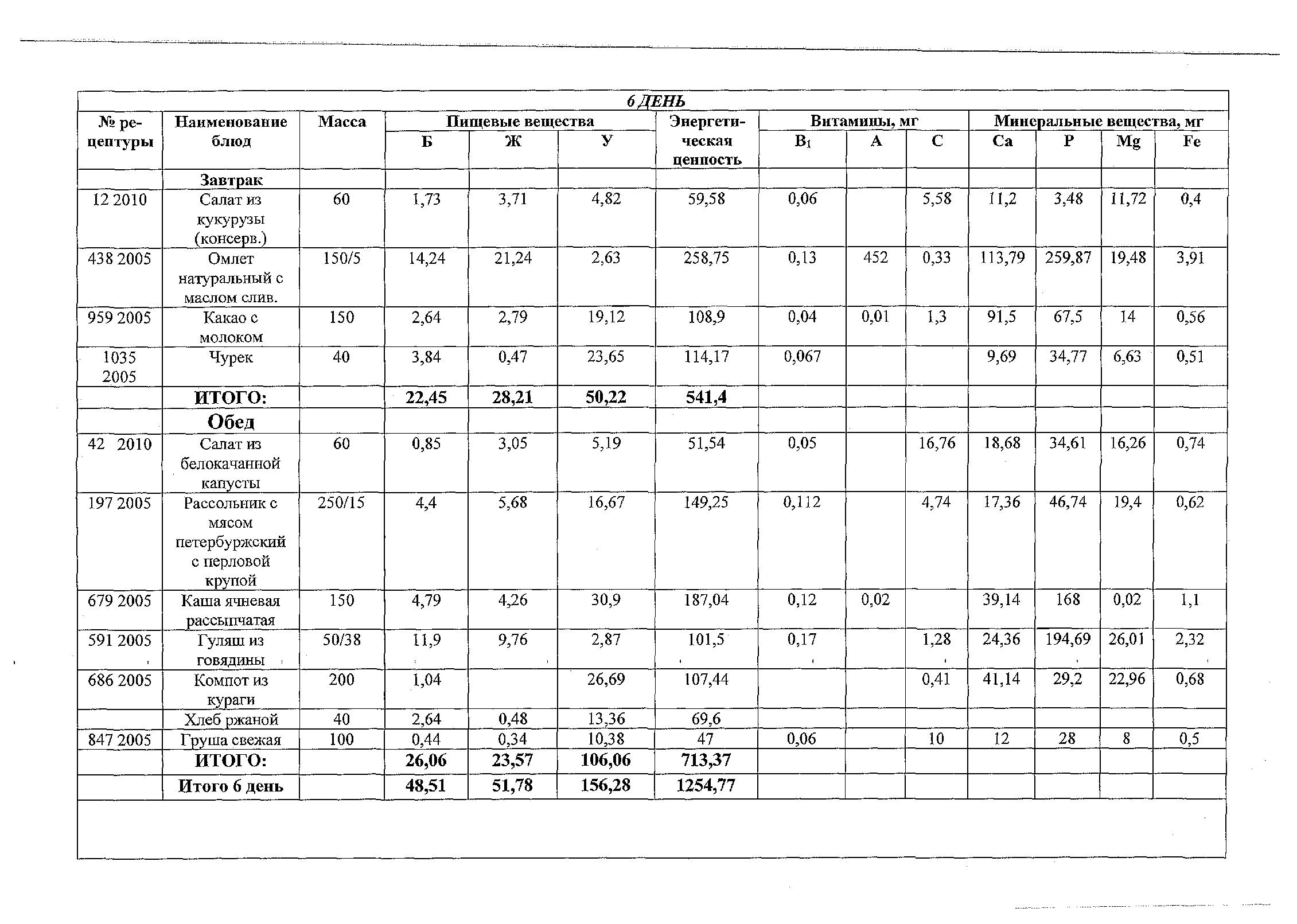 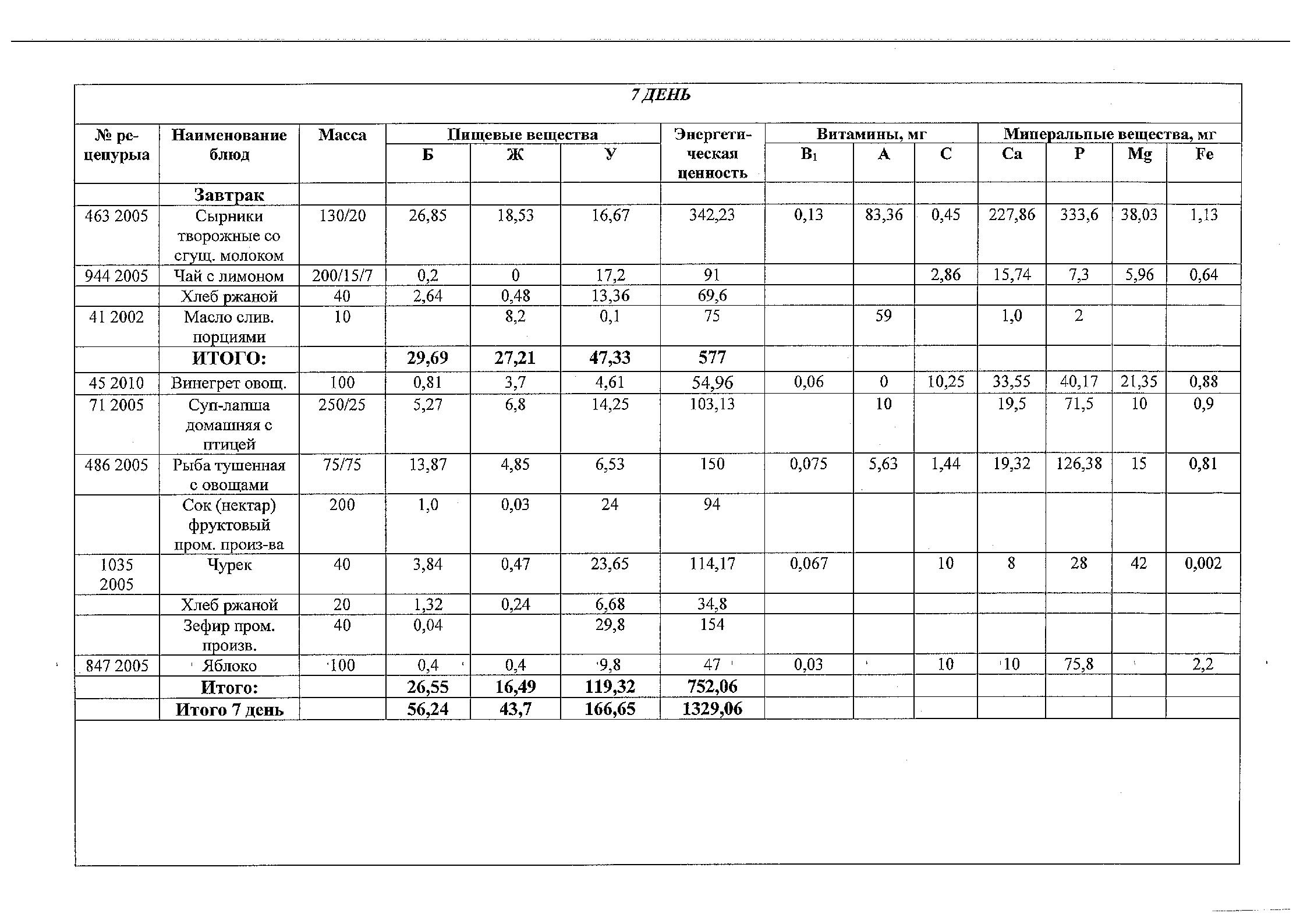 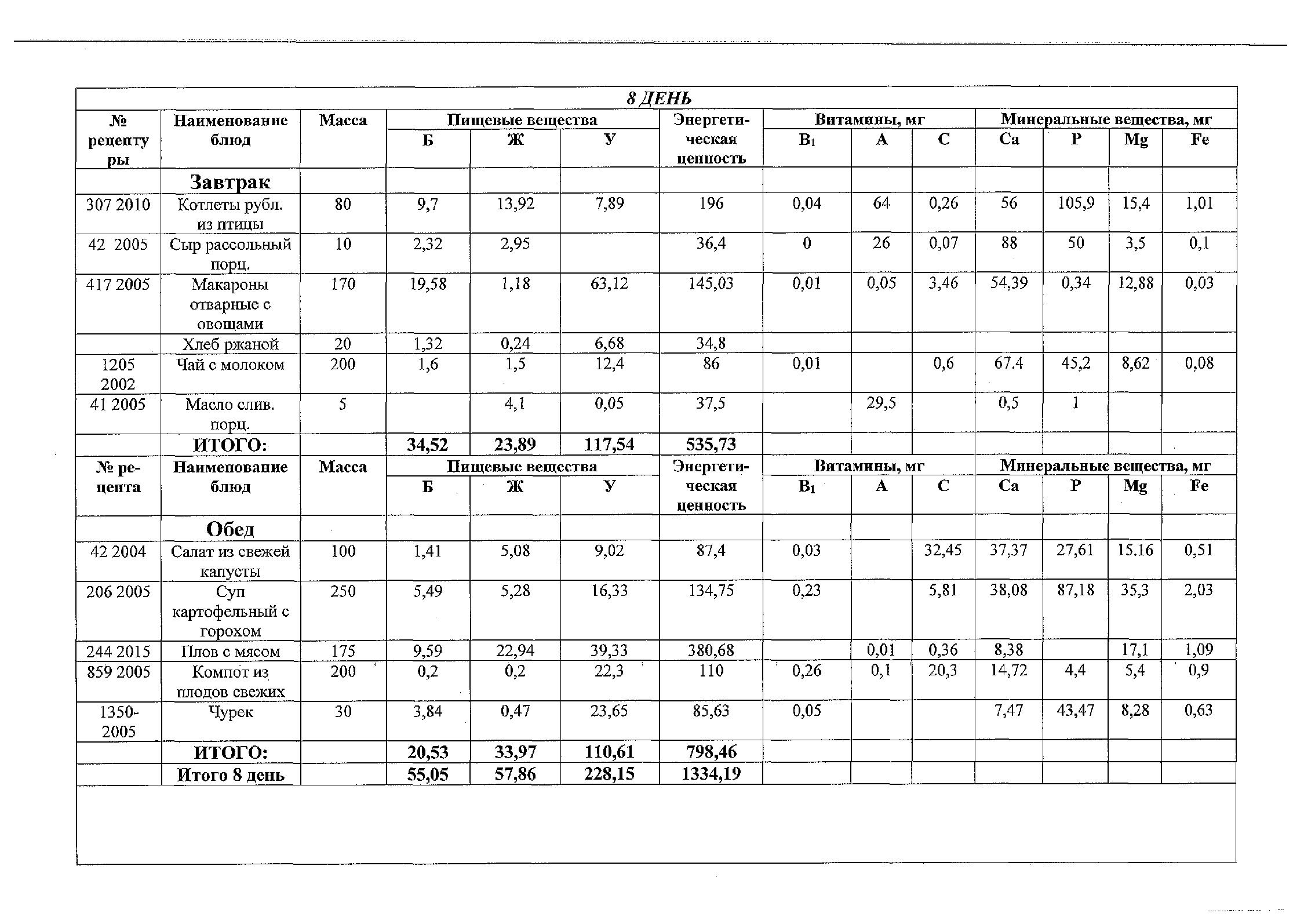 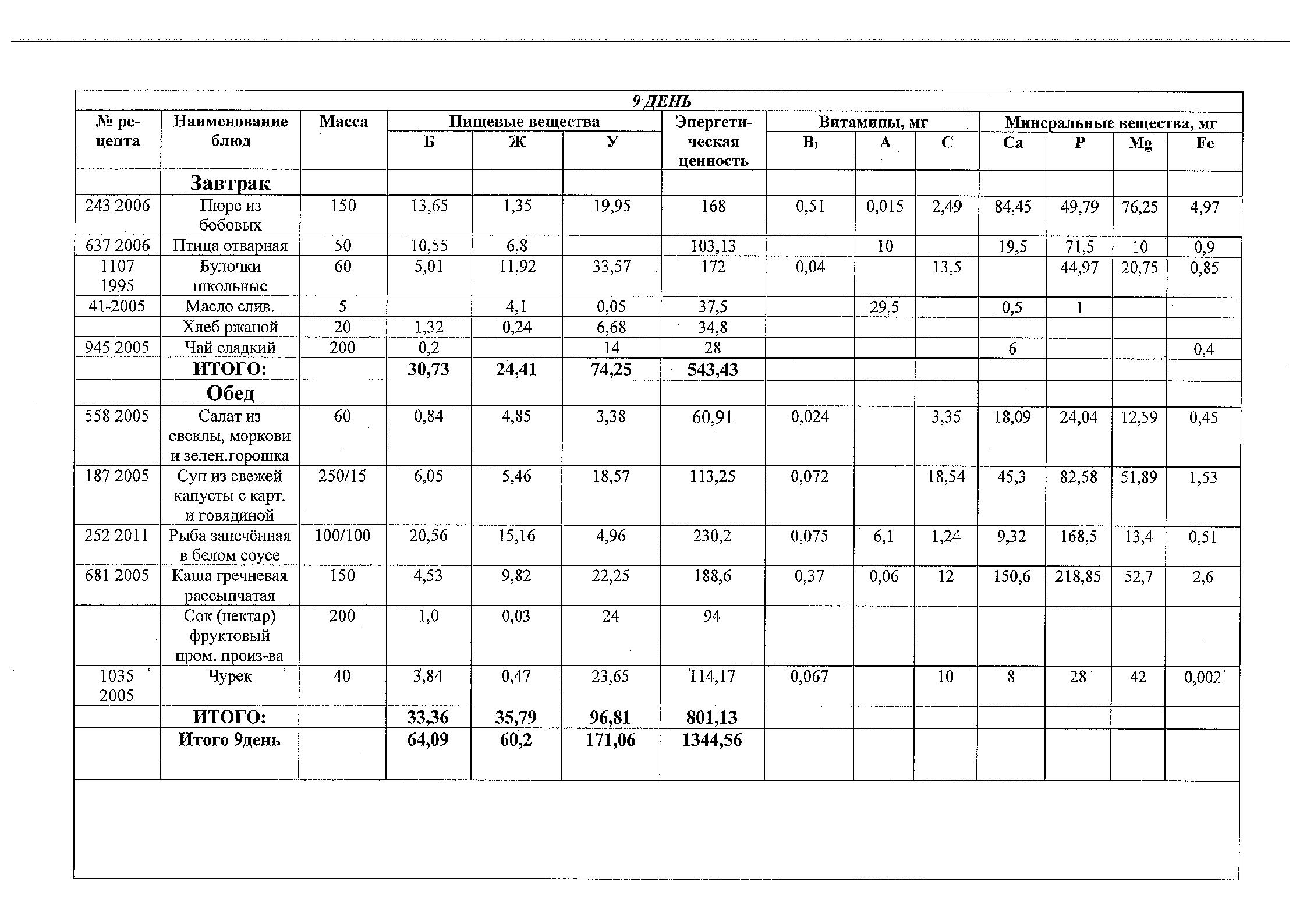 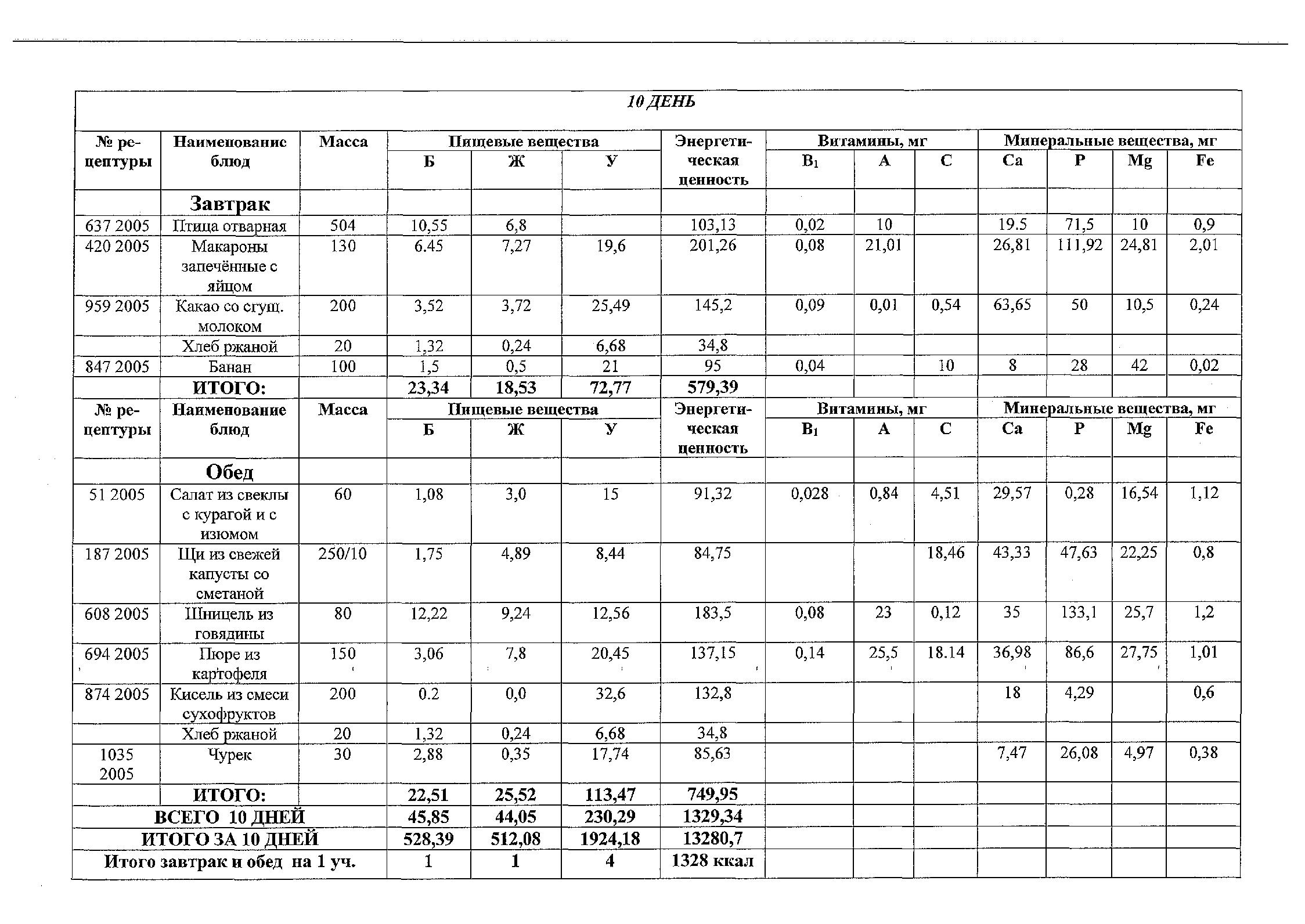 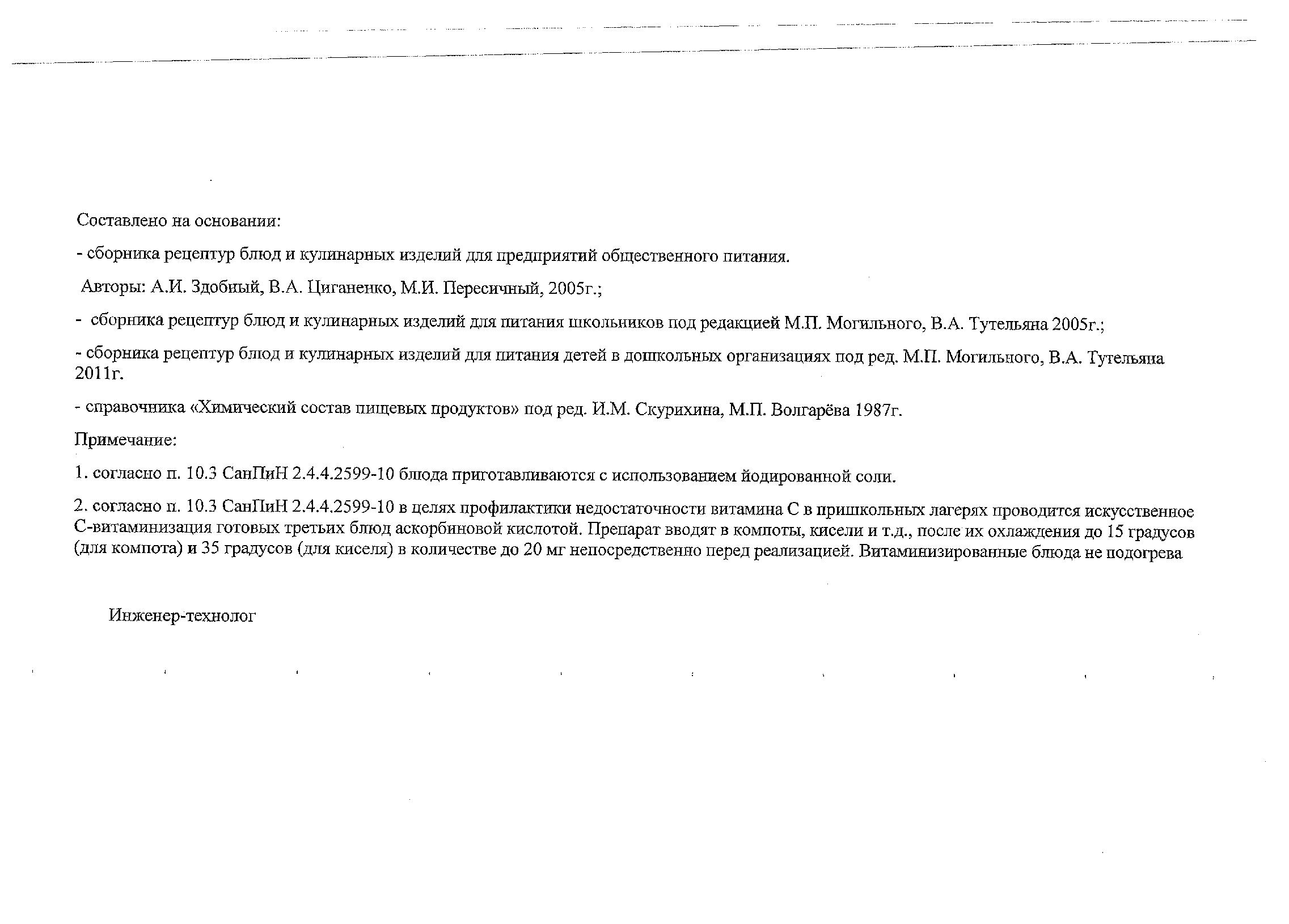 